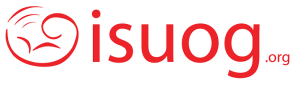 International Society of Ultrasound in Obstetrics and GynecologyEditor – role description and person specification ROLE DESCRIPTIONPERSON SPECIFICATIONPurpose of the Editorial teamThe Editor-in-Chief, Editors, Editorial Board and Editorial Office manage the Society’s official journal, Ultrasound in Obstetrics & Gynecology. They ensure the highest possible scientific standard for the journal and constantly seek ways to improve all aspects of the editorial, review and publication processes. Responsibilities of the EditorTo solicit the submission of high-quality manuscripts to the Journal To evaluate submitted Contributions in accordance with the editorial policy, and to select suitable Contributions for the peer-review process To arrange for and supervise the independent peer review of Contributions by two or more reviewers, and to make or request the Contributor to make such revisions as the Editor and/or reviewers deem appropriate, and to reject any Contribution the Editor deems unsatisfactoryTo make his or her best efforts to ensure the currency and accuracy of the contents of each Contribution accepted for publication as of the date on which the Contribution is forwarded to the Publisher and to perform other editorial services as usually performed by journal editors To support the Editor-in-Chief and Editorial Office in the fulfilment of the publication process as necessaryTo use ScholarOne Manuscripts, or an equivalent editorial office system, for the receipt of Contributions and management of the peer-review process in liaison with the Editorial Office and Editor-in-ChiefTo attend the ISUOG World Congress (or any other conferences as are deemed appropriate by, and agreed in advance with, the Society) for planned editorial meetings of the JournalTerms of appointmentThe Editor term lasts for 3 years, renewable for a further equivalent term of 3 years at the mutual agreement of the parties and up to a total of two complete terms (in line with the Society policy at the time) An allowance (to be determined by the Editor-in-Chief annually) will be given as a contribution towards travel and accommodation costs in attending the annual meetings of the Editors and Editorial BoardEditors must commit to meet at least once a year at the ISUOG World Congress, and to attend the Editorial Board meeting and any other meetings as are deemed appropriate by, and agreed in advance with, the SocietyQualificationsMedical or allied medical professional, practicing in the field of obstetrics and/or gynecology  and/or ultrasoundPhD, MD or equivalent qualification in a relevant disciplineSignificant publications in high-quality peer-reviewed research journalsExperienceExperience of editing medical/scientific textsExperience in peer review, decision-making and journal developmentProven track record of publications in medical/scientific research journalsKnowledgeGood understanding of readers’ needs and habits: both clinicians and researchersUnderstanding of journal Impact Factor calculations and awareness of other metricsUp to date with clinical practice and advancements in obstetrics and gynecologyUnderstanding of basic statistical principlesSkillsStrong organisational and time-management skillsWilling to respect peer-review deadlinesExcellent writing and editing skills in English